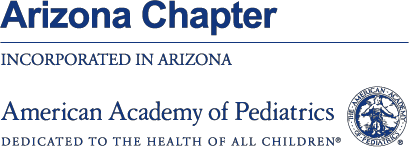 Recursos alimentariosCondado de Maricopa (este del Valle)El capítulo de Arizona de la Academia Estadounidense de Pediatría (AzAAP) compiló esta lista de recursos para las familias con carencia alimentarias durante la pandemia por COVID-19. Los enlaces se presentan con propósitos informativos solamente y no implica el respaldo ni la aprobación de AzAAP de ninguno de sus productos, servicios ni opiniones de la empresa, organización ni individuo. La AzAAP no se responsabiliza por la exactitud, legalidad ni contenido del sitio externo ni de los enlaces que aparezcan. Si tiene preguntas sobre el contenido, comuníquese con el sitio externo.ChandlerOrganización, programaInformación de contactoDescripciónBuddhist Tzu ChiFoundation2145 W. Elliot Rd.Chandler, AZ 85224480-838-6556Despensa abierta los martes,miércoles y viernes de 9:30 am a 12:30 pm y de 1-3 pm (debe presentar identificación con foto y comprobante de domicilio)AZCEND345 S. California St.Chandler, AZ 85224480-922-5437Despensa abierta los lunes, miércoles y jueves de 9 am a 12 pm y martes de 3-6 pmChandler CARE Center777 E. Galveston St.Chandler, AZ 85224480-922-5437Despensa abierta los lunes, martesy viernes de 8-11 am. Mercado de agricultores abierto los jueves de 7:30 a 8:30 am (tiene que ser residente de Chandler; puede conseguir comida una vez cada 2 semanas).Harvest Compassion Center33 E. Comstock Dr., #5Chandler, AZ 85225480-686-8408Despensa abierta los lunes y sábados 9-11:30 amMatthew's Crossing1368 N. Arizona Ave., Unit 112Chandler, AZ 85224480-857-2296Despensa abierta de lunes a viernes de 9 am a 12 pm; las cajas en feriados de Navidad, Acción de Gracias y PascuaGilbertOrganización, programaInformación de contactoDescripciónVineyard CommunityChurch601 S. Cooper Rd.Gilbert, AZ 85233480-892-5828Despensa abierta los martes de 10 am a 1 pmGuadalupeOrganización, programaInformación de contactoDescripciónPueblo de GuadalupePrograma de acción comunitaria9241 S. Avenida del YaquiGuadalupe, AZ 85283480-730-3093Despensa abierta de lunes a viernes de 10:30 a.m. a 4 p.m.MesaMesaMesaOrganización, programaInformación de contactoDescripciónEncounter AZ Church ofGod1718 N. Mesa Dr. Mesa, AZ 85201480-964-1083Despensa abierta los jueves de 9 a 11 am.First Evangelical LutheranChurch Food Pantry142 N. DateMesa, AZ 85201480-969-7221Despensa abierta los martes y jueves de 9 a 11:15 amGateway Bible Church1621 N. Pasadena Ave. Mesa, AZ 85201480-834-9091Despensa abierta el 2do jueves del mes de 3 a 5 pmLutheran Social Services ofthe Southwest142 N. Date St.Mesa, AZ 85201480-969-7221Despensa abierta los martes y jueves de 9 a 11:15 amMesa First PresbyterianChurch Deacon's Pantry161 N. Mesa Dr. Mesa, AZ 85201480-964-8606Despensa abierta los viernes de 8 a 8:30 amSt. Mark's Episcopal Church Food Pantry322 N. HorneMesa, AZ 85203480-380-4738Despensa abierta el 2do y 4to martes del mes de 10 a 11:30 am (llevar identificación con foto y comprobante de domicilio).Streets of Joy451 E. 4th Pl.Mesa, AZ 85203480-453-9490Despensa abierta los miércoles de 3 a 6 pmy los sábados de 1 a 4 pm. Cajas para niños disponibles.HOPE Outreach Ministry (operado a través de la iglesia católica Christ the King Catholic Church)1616 E. Broadway Rd. Mesa, AZ 85204480-834-6975Despensa abierta los martes de 10:30 am a 1 pm y jueves de 4:45 a 6:15 pm (debe vivir en la zona)Christian AssistanceNetwork6659 E. University Dr.Mesa, AZ 85206480-985-1660Despensa abierta los lunes de 9 a 11 amLutheran Social Services ofthe Southwest5946 E. University Dr.Mesa, AZ 85205480-284-1081Despensa abierta los lunes y miércoles de 9 a 11:30 amVictory Lutheran ChurchDespensa5946 E. University Dr.Mesa, AZ 85205480-830-5024Despensa abierta los lunes y miércoles de 9 a 11:30 amFountain of Life/MissionKitchen 1536056 E. Baseline Rd., Ste. 113Mesa, AZ 85206480-310-3581Despensa abierta los miércoles de 5:30 a6:30 pm los viernes de 6 a 7 pmCalvary Free LutheranDespensa590 N. 96th St.Mesa, AZ 85207480-981-3993Despensa abierta los sábados de 8 a 11 amDespensa de Desert Manna 590 N. 96th St. Mesa, AZ 85207480-233-0658Despensa abierta los sábados de 8 a 11 am (debe vivir en el área)New Hope CommunityCenter6915 E. University Dr.Mesa, AZ 85207480-518-3652Despensa abierta de lunes a miércoles de 9 am a 12 pm (debe mostrar identificación con foto y comprobante de domicilio)Casa De Amor819 S. MacDonald St. Mesa, AZ 85209480-382-8137Despensa abierta lunes a miércoles de 9 am a 12 pm.Las familias con infantes pueden recibir una caja gratis con pañales, paños y ropa a través del New Life Pregnancy Center.Rio Vista Center819 S. MacDonald St.Mesa, AZ 85209480-382-8137Despensa abierta lunes a miércoles de 9 am a 12 pmPaz de Cristo Community Center424 W. Broadway Rd. Mesa, AZ 85210480-464-2370Despensa abierta el 1ro y 2do martes y 4to sábado del mes de 10 am a 12 pm. Cena fuera del lugar de 5:30 a 6:45 pm en St. Vincent de Paul (67 W. Boradway Rd. Mesa, AZ) ubicado a una milla al este de Paz de Cristo.House of Refuge6858 E. Ursula Ave., #2Mesa, AZ 85206480-988-9395Despensa abierta de miércoles aviernes de 9 am a 4:30 pm y los sábados de 9 am a 12:30 pm.Red Mountain UnitedMethodist Church2936 N. Power Rd.Mesa, AZ 85215480-981-3833Despensa abierta de lunes a jueves de 10 am a 3 pmTempeOrganización, programaInformación de contactoDescripciónAcción comunitaria de TempeAgencia:2146 E. Apache Blvd.Tempe, AZ 85281(480)422-8922http://tempeaction.org/Despensa abierta de lunes a viernes de 9 am a 12 pm; y martes y jueves de 4:30 a 6:30 pmTempe First United Methodist Church215 E. University Dr. Tempe, AZ 85281480-967-3376Desayuno los lunes y viernes de 6 a 10 amTempe Lighthouse903 S. George Dr. Tempe, AZ 85281480-277-3775Despensa abierta los sábados de 8 a 10 am 